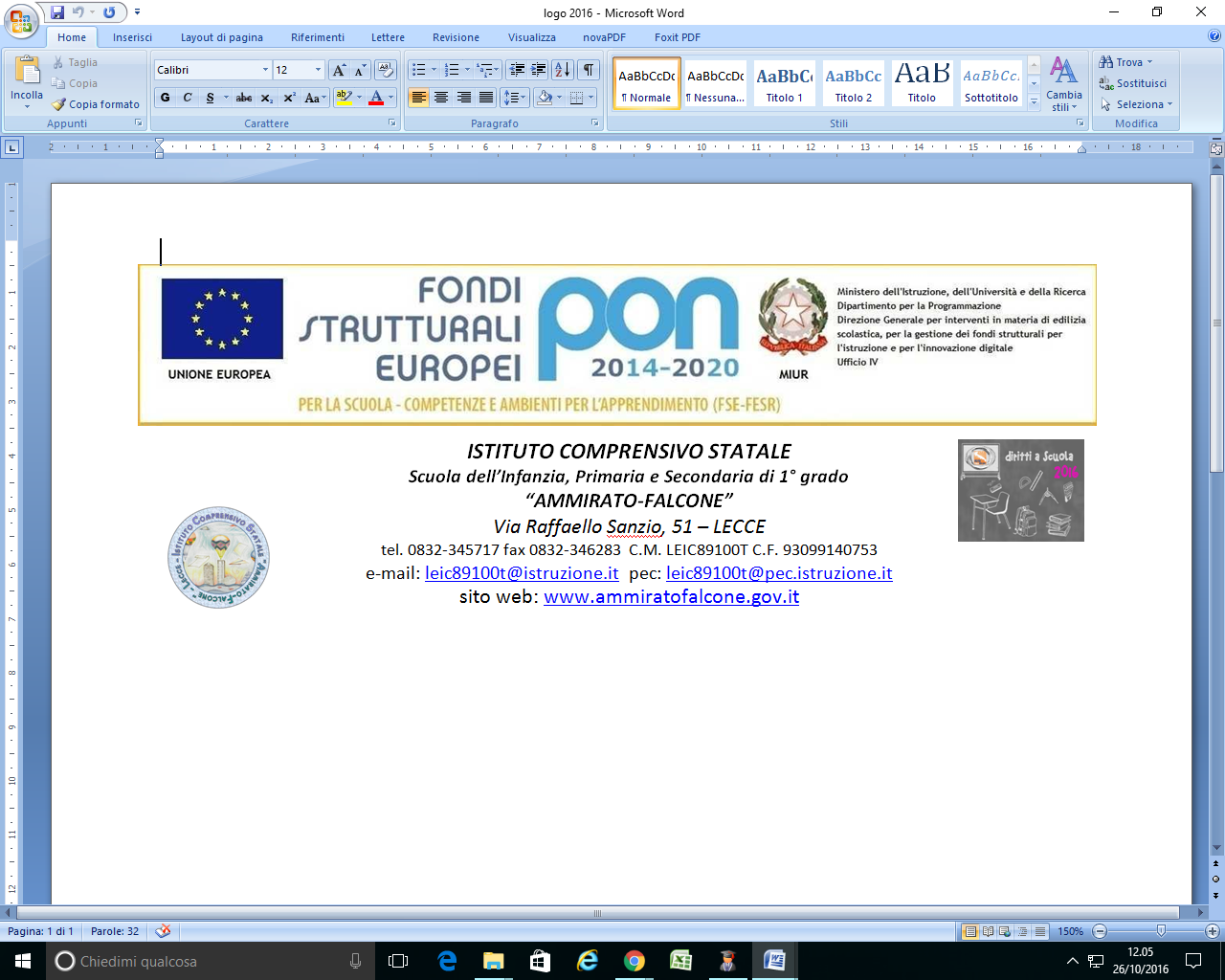 QUESTA SCUOLA E’ INTOLLERANTE VERSO QUALSIASI FORMA DI DISCRIMINAZIONE, DI BULLISMO E DI VIOLENZA FISICA, VERBALE O PSICOLOGICA                                                                                                                      Lecce  26.02.2018                                        Al personale Docente di Scuola dell’Infanzia, Primaria e Secondaria 1° grado                                         Al Peronale A.T.A.                                        Al Sito web della ScuolaOggetto: assemblea sindacale per tutto il  personale di questa Scuola indetta dall’ Organizzazione               Sindacale  SNALS  per giovedì 1° marzo  2018                                                                   CIRCOLARE  N° 96      Si comunica che per giovedì 1° marzo 2018, dalle ore 11.00 alle ore 13.00, è stata indetta dall’Organizzazione Sindacale in oggetto, presso l’I.T. “ G.Deledda “, in Piazza Palio 1  a Lecce, un’assemblea sindacale per tutto il personale della Scuola.    Coloro i quali sono intenzionati ad aderire, sono pregati di apporre la propria firma sull’allegatoelenco,  mettendo una crocetta sul Si o, se intenzionati a  non aderire, sul NO.     Qualora i/le docenti aderenti all’assemblea  avessero dovuto svolgere la propria lezione anche oltre le ore 13.15 del 1° marzo 2018, dovranno recuperare le ore di lezione non svolte secondo modalità concordate con la Dirigente.         Al fine di poter organizzare tempestivamente il servizio scolastico, le SS.LL. sono pregate di comunicare la propria adesione, improrogabilmente, entro le ore 12.00 di mercoledì 28 febbraio p.v.      I collaboratori scolastici sono pregati di fare girare la presente circolare tra il personale docente  e di restituire l’elenco con le firme entro e non oltre le ore 12.30 di mercoledì 28 febbraio p.v. , al sig. Carratta, al fine di poter organizzare il servizio e le eventuali variazioni da comunicare alle famiglie, al Comune e all’ufficio per la mensa scolastica.     Eventuali precettazioni del personale ATA saranno comunicate entro le ore 13.00 di mercoled’ 28 febbraio p.v., a seguito dell’effettiva consistenza del personale scolastico che aderirà all’assemblea e alla relativa riorganizzazione del servizio scolastico.                                                                                                        La Dirigente Scolastica                                                                                                    ( Dott.ssa Bruna MORENA)